FORMULARI PER A L’EXERCICI DE DRETS EN MATÈRIA DE PROTECCIÓ DE DADES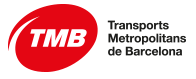 En cas de persona física:D./ Dª. ........................................................................................................................................, amb D.N.I ...................................., per mitjà del present escrit vull exercir el meu dret de protecció de dades de conformitat amb lo previst al Reglament UE 2016/679, General de Protecció de Dades: En cas de representació legal:D./ Dª. ........................................................................................................................................, amb D.N.I .............................., per mitjà del present escrit dono autorització a D./ Dª. ........................................................................................................, amb DNI .............................., a que pugui exercir els meus drets de protecció de dades en representació meva de conformitat amb lo previst al Reglament UE 2016/679, General de Protecció de Dades:  Dret d'accés Dret de rectificació Dret de supressió (dret a l'oblit) Dret d'oposició Dret a la limitació del tractament Dret a la portabilitat de les dades Dret a no ser objecte de decisions individuals automatitzades* Indica de forma clara i detallada què és el que es demana:Observacions: En el cas de voler exercir el teu dret d’accés a imatges de videovigilància, és necessari adjuntar una fotografia de la persona interessada, identificar de forma clara la data, el lloc concret i l’hora.En ..................................................., a ......... de ................................... de 20 .......